Compare/Contrast Visual Literacy				Name: Step 1: Both of the sculptures presented are named The Kiss. Consider differences and similarities. List in the diagram below. 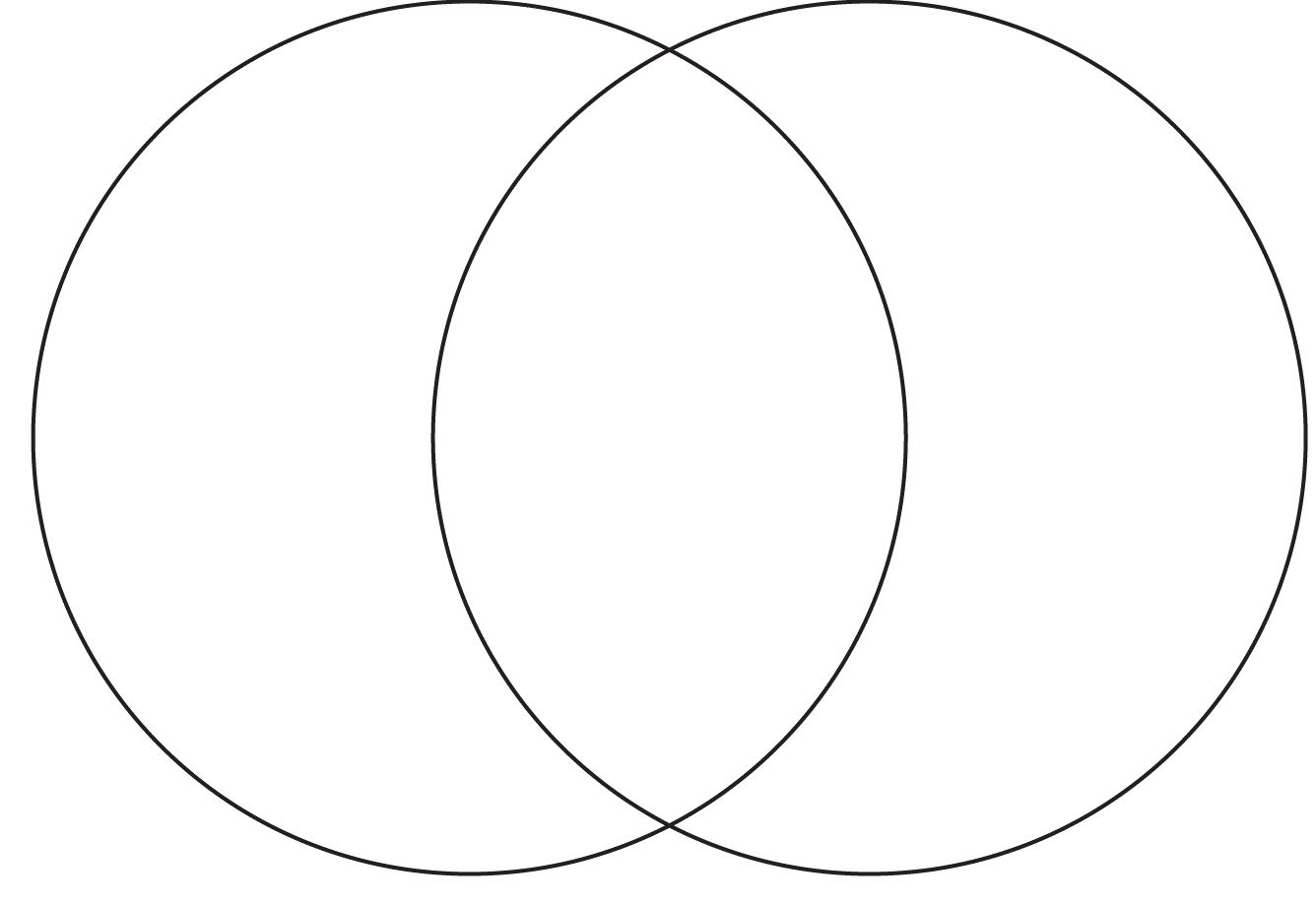 Step 2: Compile the list above into THREE major categories. Which attributes listed above would belong to each category?Category 1: ___________________  Category 2: ___________________  Category 3: _____________________                                                  1.                                                       1.                                                  2.                                                       2.Step 3: Consider that both of these sculptures are arguments. What are their sculptors arguing? Go beyond the concrete/literal (universal truth). Step 4: Metacognition: Why are you being asked to complete this activity? 